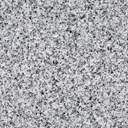 １．大きな石をてこを使って持ち上げようとしています。（１）①～③の点を，それぞれ何といいますか。（２）大きな石を，より小さな力で持ち上げることができるのは，下のア，イのどちらですか。あてはまる方の記号に○をつけましょう。　 ア　　　　　　　　　　　　 　　イ２．実験用てこを使って，てこのきまりを調べる実験をしています。(１)，(２)それぞれのとき，右のうでに何ｇのおもりをつるせば，てこはつり合いますか。（　）の中に当てはまる数字をかきましょう。（※おもりは１個10ｇです）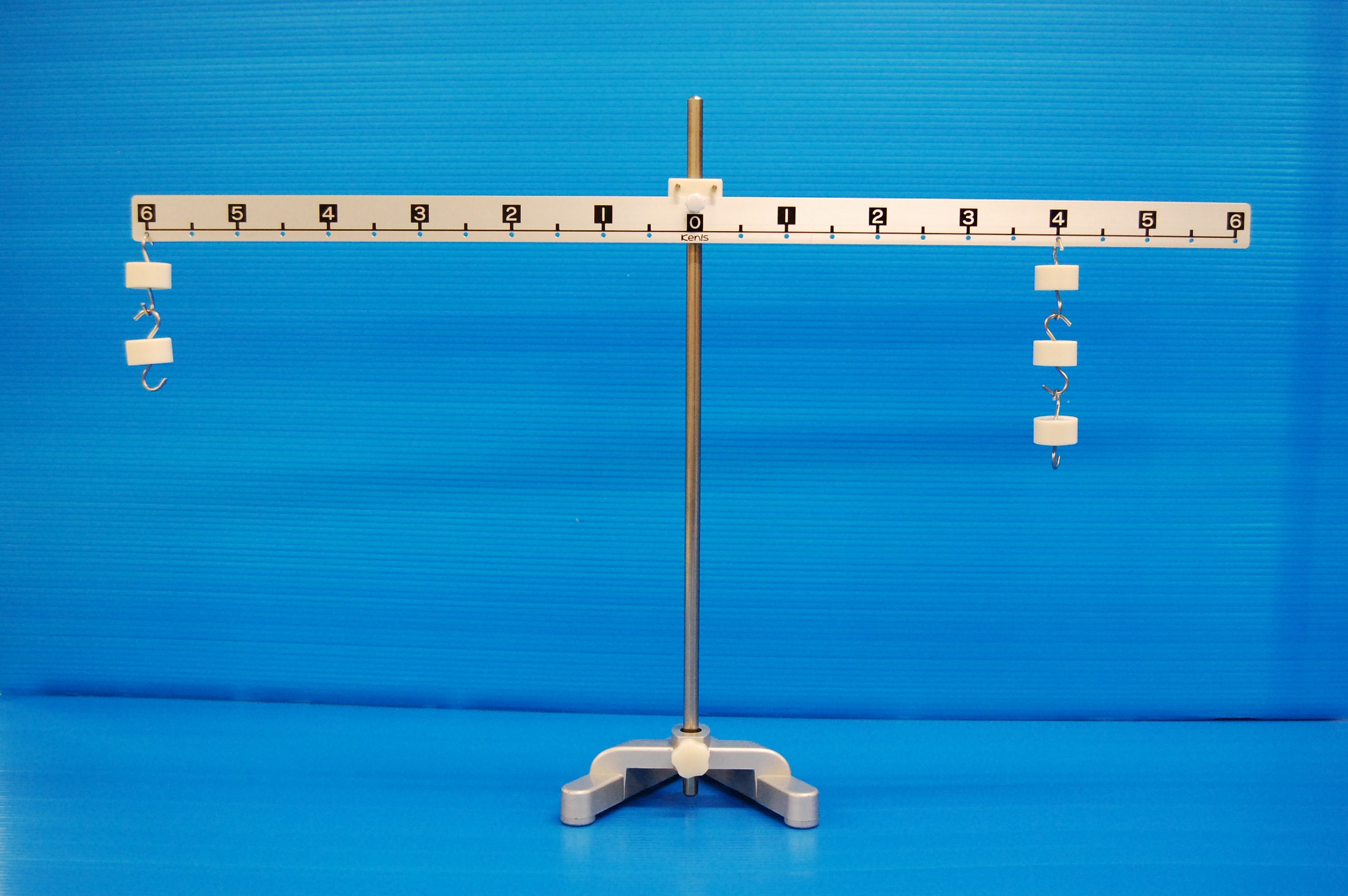 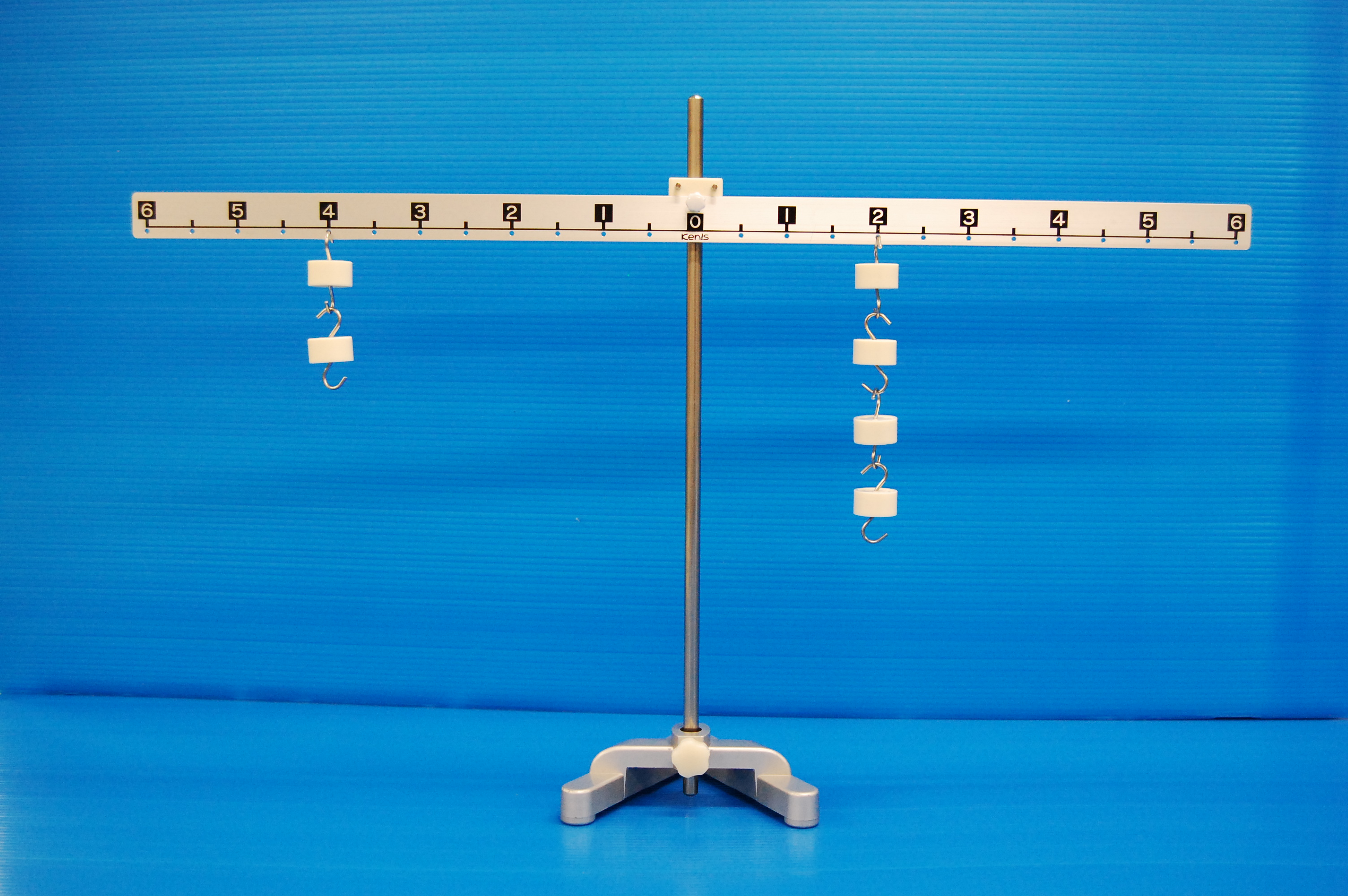 ３．下の①～③は，てこを利用した道具です。支点を示した矢印を選び，丸で囲みましょう。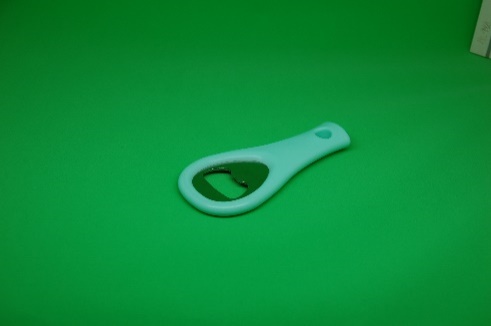 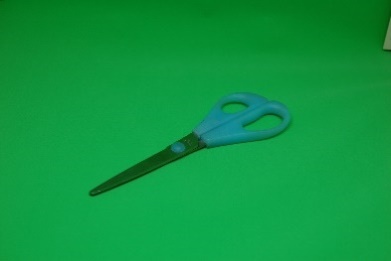 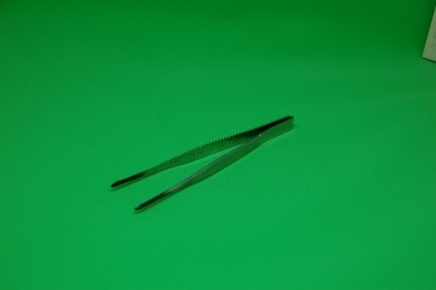 １．大きな石をてこを使って持ち上げようとしています。（１）①～③の点を，それぞれ何といいますか。（２）大きな石を，より小さな力で持ち上げることができるのは，下のア，イのどちらですか。あてはまる方の記号に○をつけましょう。　 ア　　　　　　　　　　　　 　　イ２．実験用てこを使って，てこのきまりを調べる実験をしています。(１)，(２)それぞれのとき，右のうでに何ｇのおもりをつるせば，てこはつり合いますか。（　）の中に当てはまる数字をかきましょう。（※おもりは１個10ｇです）３．下の①～③は，てこを利用した道具です。支点を示した矢印を選び，丸で囲みましょう。①②③①作用点②支点③力点